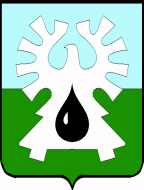 МУНИЦИПАЛЬНОЕ ОБРАЗОВАНИЕ ГОРОД УРАЙХанты-Мансийский автономный округ-ЮграАДМИНИСТРАЦИЯ  ГОРОДА  УРАЙПояснительная записка             Настоящим проектом решения Думы города Урай предлагается внести изменения в  Порядок  управления и распоряжения имуществом, находящимся в муниципальной собственности города Урай, которыми устраняется юридико-лингвистическая неопределенность.          Принятие предлагаемых изменений в Порядок управления и распоряжения имуществом, находящимся в муниципальной собственности города Урай приводит данный нормативно-правовой акт в соответствие с действующим законодательством, устраняет возможные несоответствия в правовом регулировании, влияющее на появление коррупциогенных факторов. Первый заместитель главы  города Урай                                       В.В.ГамузовСравнительная таблица вносимых изменений в Порядок управления и распоряжения имуществом, находящимся в муниципальной собственности города УрайДействующая редакция Предлагаемая редакция Статья 7. Закрепление муниципального имущества за муниципальными предприятиями4. Муниципальное предприятие своевременно обеспечивает  оформление документов для государственного кадастрового учета и внесение изменений в Единый государственный реестр прав на недвижимое имущество и сделок с ним.Статья 8. Закрепление муниципального имущества за муниципальными учреждениями и казенными предприятиями и органами местного самоуправления.3. Муниципальное учреждение и казенное предприятие своевременно обеспечивают  оформление документов для государственного кадастрового учета и внесение изменений в Единый государственный реестр прав на недвижимое имущество и сделок с ним.Статья 7. Закрепление муниципального имущества за муниципальными предприятиями4. В случае строительства, реконструкции, сноса (демонтажа) или технической инвентаризации недвижимого имущества, закрепленного на праве хозяйственного ведения за муниципальным предприятием муниципальное предприятие в течение шести месяцев со дня завершения строительства, реконструкции, сноса (демонтажа) или технической инвентаризации обеспечивает оформление документов для государственного кадастрового учета и внесение изменений в Единый государственный реестр недвижимости.Статья 8. Закрепление муниципального имущества за муниципальными учреждениями и казенными предприятиями и органами местного самоуправления.3. В случае строительства, реконструкции, сноса (демонтажа) или технической инвентаризации недвижимого имущества, закрепленного на праве оперативного управления за муниципальным учреждением и казенным предприятием, муниципальное учреждение и казенное предприятие в течение шести месяцев  со дня завершения строительства, реконструкции, сноса (демонтажа) или технической инвентаризации обеспечивает оформление документов для государственного кадастрового учета и внесение изменений в Единый государственный реестр недвижимости.